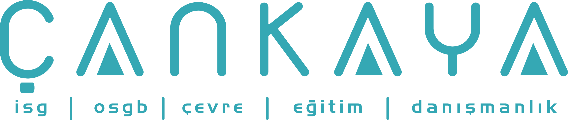 İŞBAŞI İSG KONUŞMALARI(TOOLBOX TALKS) No:  459                    			        Sayfa No: 1/1                                                                                                   KAPALI ALAN ÇALIŞMALARI Kapalı Alanlar;  Bir veya birden fazla kişinin girebileceği kadar geniş,  İçerisinde rahatça hareket etme ve çalışma imkanın genelde kısıtlı olduğu,  Doğal havalandırmanın yeterli olmadığı,  Sürekli olarak çalışmanın veya kalmanın riskli olduğu,  Yanıcı ve/veya zehirli gazların birikme ihtimalinin fazla olduğu alanlardır.  Kapalı alanlara örnek olarak katı atık tankları siloları, kazanlar, kanalizasyon şebekeleri, boru hatları, yeraltı vana istasyonları, her çeşit depolama tankı verilebilir. Kapalı alan çalışmaları için;  Alanda yanıcı madde olup olmadığı, oksijen seviyesi ve ortam ısısı konusunda bilgi sahibi olunmalıdır.Tehlikeli gazların havalandırma yoluyla uzaklaştırılması için kapalı alanın kapısının veya benzeri noktalarının açılması ve havanın içeri girmesi sağlanmalıdır.  Bir kişi mutlaka dışarıda bulunmalı, çalışan kişilerle iletişim halinde olmalıdır. Tek başına çalışma yapılmamalıdır.  Çalışılacak alanın tehlikelerden arındırıldığından emin olunmadan çalışılmamalıdır. Eğer çalışılacak alanda çabuk yanabilen buhar ya da duman benzeri madde riski var ise, kıvılcım çıkaran aletler kullanılmamalıdır.  Kapalı alana giriş ve çıkış noktalarına eşya, yük malzeme ve iş aletleri vb. yığılarak giriş çıkış engellenmemelidir.  Kapalı alan içerisinde kimyasal maddeler ile yapılacak (boya vb.) çalışmalar için kapalı alanın yeterli bir biçimde havalandırılmasına özellikle önem verilmelidir. Dar kapalı alan çalışmalarında kapalı alana giren kişiye bir halata bağlı emniyet kemeri takılmalı ve bu halatın ucu gözcü (veya gözcüler) tarafından tutulmalıdır.  Herhangi bir acil duruma karşın içerisinde sağlık ekibinin de telefon numaralarının bulunduğu acil durum telefon numaraları en azından saha süpervizöründe mevcut bulunmalıdır.  Çalışılacak alana giriş ve çıkışın kurtarma operasyonu için yeterince geniş olduğundan emin olunmalıdır.